    The Praxis Award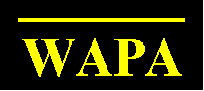 RECOGNIZING EXCELLENCE IN PROFESSIONAL ANTHROPOLOGYCompetition Entry Cover Sheet
Date:Project Title:    Project Client(s)/Sponsor(s):    Name of anthropologist(s) or organization submitting entry:   Affiliation:  Email:   Telephone:  Address:   Project Abstract (100 words maximum)Biosketch(es) Anthropological degree(s), date(s), institution(s), and specialization of relevant team members:
(Optional: list past experiences relevant to this project, 100 words maximum.)Certification: I certify that the information provided in this entry is true and complete. Signature: 						 	Date:     
 (If you cannot affix an electronic signature, please print, sign, scan, and then submit the cover pages electronically.)Praxis Award Essay TEMPLATE[Please provide a descriptive project narrative (maximum 10 single-spaced pages, 12-point font, 1" margins), following the template below. You may change font type and add graphic elements as you desire, as long as you follow the sections as indicated. Please use footnotes as appropriate. References (please keep to a minimum) can be included at the end; these do not count toward page total. Any photos (low resolution) should be inserted after the references page. You may delete these instructions to save space.]Project Title: The SituationBriefly describe the situation and problem(s) addressed, including location(s) and timeframe.Identify the stakeholders: client(s)/sponsor(s), beneficiaries, etc.Explain how one or more anthropologists became involved in the project.The ProjectDescribe the project’s goal and objective(s).Lay out the project design, including any aspects of innovation and replicability. Explain the role of anthropologist(s) and the use of anthropological concepts in developing the approach to the problem.ImplementationPresent an overview of how the project was implemented, including the phases and processes entailed. Describe any unanticipated difficulties encountered and if/how they were resolved.Delineate how anthropological methods and data were applied in carrying out the project.OutcomesPresent the project’s major results. Specific evidence should support your conclusions.Describe the degree to which it succeeded in achieving its goal and objective(s).Explain the relative importance of anthropology in the attainment of project outcomes (i.e., articulate the “anthropological difference”).References (delete if not needed)Supporting MaterialsEntries will be strengthened by supporting letters and public testimonials from project clients and beneficiaries, as well as any relevant media releases (limit three for each of these). Up to three, low-resolution photos may be included at the end of the text, but they must be relevant and necessary to enhance the full application. Append supporting materials to the end of this document. A complete entry packet consists of the cover sheet, the narrative essay, and supporting materials. Please combine these materials into a single PDF document.Submit your completed entry packet before the deadline, September 1, 2019, via email to Praxis Chair Robert Winthrop at: praxisaward@gmail.com.